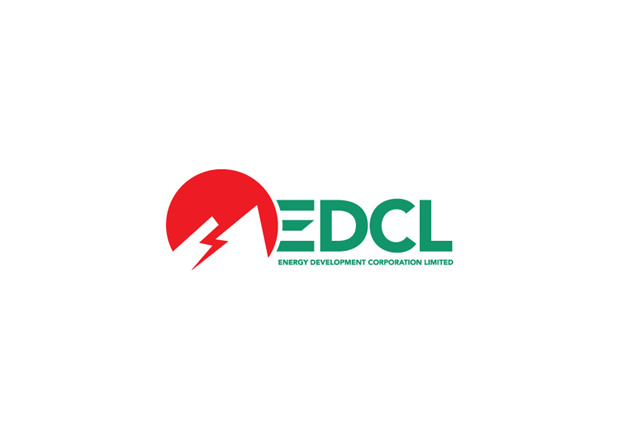 Kigali 23/December /2019Ref no: 11.07.023/2392/19/EDCL-MD/ FG/rjg/cuInvitation for Bids (IFB)1.	This Invitation for Bids follows the General Procurement Notice for this Project that appeared in Development Business, 2.	The Government of Rwanda received a loan from the BADEA FUND FOR DEVELOPMENT (SFD) towards the cost of Increasing Access to Electricity to some areas in Rwanda Project, and it intends to apply part of the proceeds of this loan to payments under the Contract for Supply Overhead ACSR Conductor, Overhead ABC Twisted Cables, MV Insulators and MV & LV accessories as follows:Lot 1: LV Cables and LV line accessories; Lot 2: Conductors and joint accessories  Lot 3: MV overhead lines accessories  3. EDCL now invites sealed bids from eligible and qualified bidders for the tender to Supply of Cables, Conductors and Accessories.  4.	Bidding will be conducted through the International Competitive Bidding (ICB) procedures specified in the BADEA FUND FOR DEVELOPMENT’s Guidelines: Procurement of Goods and Contracting for Execution of Works and is open to all bidders from Eligible Source Countries as defined in the Guidelines.5.	Interested eligible bidders may obtain further information from the  EDCL on the following  E-mail: procurement@edcl.reg.rw copy to cuwajeneza@edcl.reg.rw  and inspect the bidding documents at the address given below from 08: 00am to 5:00pm hours local time, from 30/December/2019.6.  	Qualification requirement include: The Bidder shall furnish and include in its bid documentary evidence to demonstrate that it meets the following experience requirement(s): i.	Proof that goods offered shall be from Manufacturers that have at least three years of experience in manufacturing the required equipment.ii.	Type test reports certified by an internationally recognized testing facility acceptable to the Employer. iii.	A minimum of two (2) contracts of similar scope and value to the offered goods executed in the last six (6) years supported by copies of delivery notes and Certificates of Good performance.iv. The Bidder shall furnish average annual revenue for the last three years prior to bid submission must be at least one and half (1.5) the bid price.7. A complete set of bidding documents in English may be purchased by interested bidders on the submission of a written application to the address below and upon payment of a nonrefundable fee of fifty  US Dollars (USD 50) or an equivalent amount in a freely convertible currency deposited to the account No: “1000023217" RECO/EARP/COUNTER PARTS FUNDS" (National Bank of Rwanda).8.	Bids must be delivered to the address below at or before 10 00 hours local time on 21/february/2020. Electronic bidding will not be permitted. Late bids will be rejected.  Bids will be opened in the presence of the bidders’ representatives who choose to attend in person at the address below at 10: 30 hour’s local time on the same day, 21/February/2020. All bids must be accompanied by a Bid Security from bank as follows:   Lot 1: 90,000 USD   Lot 2: 26,000 USD   Lot 3: 20,000 USD  9. The address referred to above is: Energy Development Corporation LtdEDCL (Headquarter)10th Floor Kigali City Tower (KCT), KN 2 ST, Nyarugenge District, P.O. Box 3855 Kigali, Rwanda.E-mail: procurement@edcl.reg.rw, copy to cuwajeneza@edcl.reg.rw10.  Bidders shall be allowed to quote separate prices for one or more lots.Yours truly,RUHIGULA Jackson GAFULEKA        		Felix GAKUBAHead of   Procurement   Management Services	Managing Director	                                             Country:RwandaLoan of:06 March 2019  Project Name:RURAL ELECTRIFICATION IN NYAMAGABE AND  NYARUGURU DistrictsContract Name: Supply Overhead ACSR Conductor, Overhead ABC Twisted Cables, MV Insulators and MV & LV accessories.  IFB Number: ICB No: 03/G/2019-ICB/EARP-BADEA2